Earnley Parish Council 								1 Charlmead East Wittering 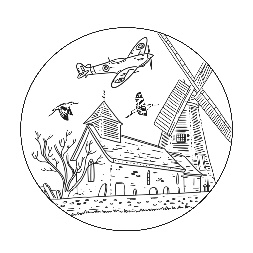 Chichester West SussexPO20 8DNclerk@earnleypc.org 			Tel 01243 203040		www.earnleypc.orgRECORD OF DECISION TAKEN PURSUANT TO DELEGATED POWERSAND PUBLISHED IN ACCORDANCE WITH THE OPENNESS OF LOCAL GOVERNMENT BODIES REGULATIONS 2014I confirm that the power to make this decision has been delegated to me pursuant to the Council’s Standing Orders and any applicable Scheme of Delegation made under it, and that I have taken all relevant matters into account in making this decision.Signed: Louise Chater Job title: Parish Clerk Date of decision16th December 2021 Name of officer making decisionLouise Chater Details of decision21/03320/PLD Grange Farm, Almodington Lane, Almodington, Earnley, PO20 7JSProposed lawful development - infilling of the attached open-fronted cart barn and various alterations to property's fenestration.Standing Orders reference   Standing Order 15(b) xviiiLegal powers Town & Country Planning Act 1990, Schedule 1 Paragraph 8 General Power of Competence Localism Act 2011 Section 1Consultation undertaken (state dates)13th December 2021, all councillors were notified of the application. 13th December 2021, Cllr. MacDonald responded – no objection. 16th December 2021, Cllrs Martin and Stant confirmed by telephone that they had no objection. Matters consideredStanding Order 15(b) xvii. Scheme of Delegation 3.2.1 and 3.2.2Alternative options considered and rejectedMake no comment on the application or object to the application. Reason for decisionFollowing consultation with the parish councillors it is the view of the clerk that there are no grounds for objection on this application. 9.Conflict(s) of interest declared by Council Member(s) consultedYes/no (if yes, state date of dispensation granted by council)10.Financial/budgetary implicationsN/A